Муниципальное казенное учреждение культуры«НАУРСКАЯ ЦЕНТРАЛИЗОВАННАЯ БИБЛИОТЕЧНАЯ СИСТЕМА»366128 ЧР, Наурский район, ст. Наурская, ул.Батырова 39  Тел/факс (871-43)  2-22-49e-mail: cbibl@bk.ruМуниципальни казенни Культурин учреждени«НЕВРА К1ОШТАН ЮКЪАРА БИБЛИОТЕЧНИ СИСТЕМА»366128 НР, Невра к1ошт, Наурски ст., Батырова ур. 39  Тел/факс (871-43)  2-22-49e-mail: cbibl@bk.ru            21 июня 2021 год                                                                                                                   № 103 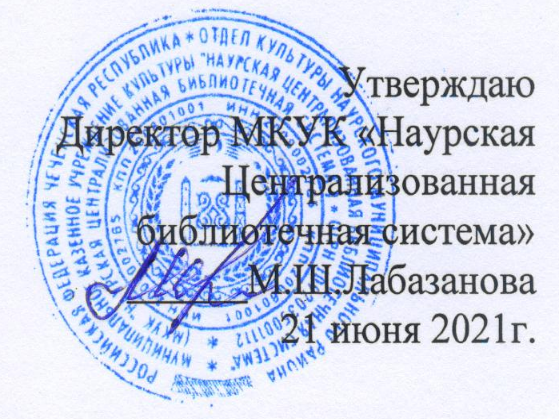 .ОТЧЕТО работе по профилактике здорового образа жизни и борьбы с наркоманией и наркобизнесом МКУК «Наурская ЦБС» за 2 квартал 2021 г.За истекший период поведено 35_ мероприятий, в них приняло участие _765человек   9 апреля в Ищерской библиотеке-филиале №4 провели час «Серьезный разговор – наркотики». Библиотекарь рассказала о истории распространения наркотиков по всему миру, о их негативном влиянии на жизнь и здоровье человека, особенномолодого возраста. Ребята задавали интересующие их по данной проблемевопросы, приводили примеры из обычной жизни о вреде наркотиков,предостерегали остальных избегать подозрительных компаний и тусовок.Подростки с большим удовольствием обсуждали тему здорового образажизни. В ходе мероприятия были раздала всем участникам мероприятиязакладки и буклеты по данной тематике, разработанные и изготовленныебиблиотекой. Присутствовало 21 человек 29 апреля в Чернокозовской библиотеке-филиале №5 для учащихся провели обзор у выставки «Мифы и правда онаркотиках». Сотрудники библиотеки представили не только литературу изфонда библиотеки, но и рассказали о проблеме распространения наркомании в подростковой и молодежной среде, о том, к чему ведет употреблениенаркотических средств и как противостоять этому злу. Цель мероприятия -профилактика вредных привычек у детей и подростков, воспитанияотрицательного отношения к наркомании и реклама здорового образа жизни.Присутствовало – 21 человек25 мая Калиновская сельская библиотека -  филиал№1 провела урок «Писатели о наркотиках и наркомании» художественные книги о наркомании. Библиотекарь проинформировала ребят о том, что наркомания – одна из актуальных проблем не только в России, но и во всем мире. Рассказала, какие существуют поведенческие признаки наркомании среди подростков. Известные писатели и их произведения о наркомании: повести Н.В.Гоголя «Невский проспект» - судьба «маленького человека» в большом городе с его социальными контрастами, проблема равнодушия людей, подмена духовности меркантильными интересами, пагубного влияния наркотиков на человека. А также о последствиях употребления наркотиков: проблеме заражения опасными заболеваниями: ВИЧ, СПИД и другими, о потере здоровья и сокращения жизни. Присутствовало:15 человек.  25мая в Ищерской библиотеке-филиал№4 прошла библиотерапия «Наркомания: как остановить безумие?» Библиотекарь рассказала ребятам о том, как наркотики убивают не только здоровье, но и саму жизнь, привела статистику по республике и по району, привела примеры из жизни, познакомила с материалами по профилактике наркомании с выставки «Мрачная бездна искушений». Присутствовало: 26 человек.25 июня Калиновская   библиотека-  филиал№1провела беседу –диалог «Покупая наркотики -ВЫ -финансируете терроризм» посвященную международному дню борьбы с наркоманией и незаконным оборотом наркотиков. С целью способствовать формированию знаний о вреде наркотиков, росту самосознания и самооценки молодежи.  В ходе мероприятия обсуждались вопросы: «Как наркотики действуют на организм», «Почему подростки начинают употреблять наркотики, зная, чем это грозит». Библиотекарь, рассказала о влиянии на организм человека наркотических веществ, рассмотрели разные способы противостояния отрицательному давлению социальной среды, чтобы молодежь могла принять разумное решение, дать представление об опасности возникновения физиологической зависимости организма от наркотических веществ. Участники мероприятия узнали, о негативном влиянии психотропных веществ на тело и мозг человека, и о том, что самое правильное решение вести здоровый образ жизни. Присутствовало -17 человек.  26 июня в Мекенской библиотеке-филиал №3 прошла беседа с молодежью села «Наркотики: как от них уберечься?», посвященная посвященный Международному дню борьбы со злоупотреблением наркотическими средствами и их незаконным оборотом.  В ходе мероприятия, присутствующие обсудили видеоролик по профилактике наркомании среди подростков, прослушали обзор книг, представленных на книжной выставке «Мир без наркотиков», познакомились с именами знаменитых людей, не сумевших справиться с пагубным пристрастием. В завершении всем присутствующим были розданы буклеты по профилактике наркомании. Присутствовало-  21 человек;26 июня, в Савельевской библиотеке-филиал №7 для молодежи, был проведен час предостережения «Цена наркотиков – боль, цена наркотиков – смерть», Присутствующие узнали об истоках и причинах, побудивших появлению этого Дня. Заведующая пожелала молодым никогда не подвергаться этому страшному испытанию, жизнь тем и хороша, что из любой проблемы обязательно существует выход. И жестоко ошибается тот, кто думает, что никогда не поздно начать все сначала. Ведь в тот момент, когда вы впервые берете шприц, наполненный смертоносной жидкостью, вы раз и навсегда перечеркиваете для себя будущее. Присутствовало – 16 человек.26 июня в Мекенской библиотеке –филиал №3 прошла беседа с молодежью села «Наркотики: как от них уберечься?».   В ходе мероприятия, присутствующие обсудили видеоролик по профилактике наркомании среди подростков, прослушали обзор книг, представленных на книжной выставке «Мир без наркотиков», познакомились с именами знаменитых людей, не сумевших справиться с пагубным пристрастием. В завершении всем присутствующим были розданы буклеты по профилактике наркомании.Присутствовало -21 человек;30 июня в Ульяновской библиотеке-филиал №14 прошел информационный час «Путь к здоровью и успеху». Участникам мероприятия рассказала о страшных последствиях наркомании на здоровье человека. Книги и журналы, представленные на выставке «Я выбираю здоровье» помогут молодым людям сделать правильный выбор, пропагандируют спорт и здоровый образ жизни.  Присутствовало – 17 человек.                              	     Зав. МБО МКУК «Наурская ЦБС»                Молочаева Л.Г.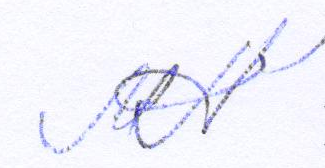 